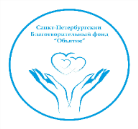 Благотворительный фонд помощи детям «Объятие»192238, г. Санкт-Петербург, ул. Пражская, дом 3, литера А, кв. 45
ИНН: 7816640784; ОГРН: 1177800002247; КПП: 781601001тел.: +7 951 640 60 38; e-mail: embrace2017@mail.ru; http://бф-объятие.рф/Президенту Благотворительного фонда помощи детям «Объятие»Миронову Р.С.от **_______________________  Тел.**______________________e-mail:_____________________Заявление.Я, _________________________________________________________(ФИО полностью**), паспорт серия _________№ ______________, выдан ______________________________________, дата выдачи __________________,  прошу принять в качестве безвозмездного добровольного пожертвования следующее имущество: Цель добровольного пожертвования - оказание помощи детям-сиротам, детям, оставшимся без попечения родителей, безнадзорным детям, детям, находящимся в трудной жизненной ситуации, содействие в защите материнства, детства и отцовства. Я прочитал (а) и принимаю Публичную оферту о заключении договора пожертвования. Я даю согласие на обработку моих персональных данных в соответствии с Политикой обработки персональных данных Благотворительного фонда "Объятие"Я подтверждаю, что  являюсь единственным  собственником  и  что это имущество  свободно от  каких-либо обязательств."_____" ___________ 20____ года			_________    (__________________)*Указание стоимости пожертвования подтверждается платёжными документами,  которые будут являться неотъемлемой частью настоящего заявления. В  случае их отсутствия стоимость не указывается.** Обязательно указывать.№ п/п Наименование имущества и его характеристики.Кол-во Общая стоимость      в руб.*ИТОГО